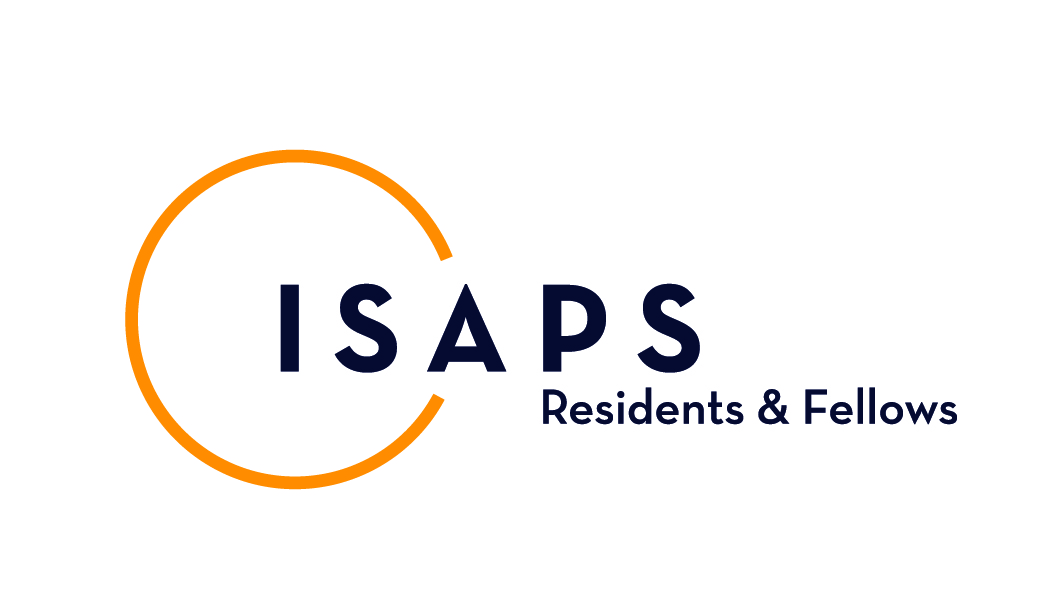 2021 ISAPS Aesthetic Surgery Fellowship Application factsheet PLEASE MAKE SURE TO ANSWER ALL QUESTIONS!Incompletely filled in forms will not be processed! Forms have to be submitted online before 1 May 2020.Please tick the boxes when required or applicable.I. Preferences1. Do you (if any) have a preferred fellowship starting date? The fellowship has a duration of three months. 2.  If a fellowship would become available unexpectedly, would you be willing and able to fill such a vacancy on a short notice (say in a couple of weeks time)?3.  Currently 14 internationally renowned Plastic Surgery units are connected to our program.  Please give us your first and second preference:Please also note below in which other units you’d be interested in doing a 3 months fellowship:6. On what subject would you like to focus during your fellowship? More options are allowed:7. What languages do you speak?II. Pre-graduate1. Are you currently in an authorised plastic surgery specialist training program?2. If so, when did you start your specialist training program?3. How long is this specialist training program in your country?4. In what phase of your specialist training program are you?5. When do you expect to qualify as a specialist plastic surgeon in your country?III.  Post-graduate1. Are you a qualified plastic surgeon in our country?2. When did you qualify as a plastic surgeon in your country?3. What is your predominant work location?IV. JobsV. ResearchVI. Why should we select you?VII. Motivation VIII. ReferencesIX. Via whom or what webpage did you find out about this fellowship?X. RemarksDate:Family name:First name:Gender:Age:Address:City:Country:Nationality:Telephone:Email:Website:Current hospital:No, all possibleJanuary 2021April 2021July 2021October 2021YesNoFirst preferenceSecond preference1. Cali2. Capetown3. Dublin4. Ghent5. Isatnbul6. Köln7. London8. Montreux9. Rotterdam10. Salo11. Stuttgart12. Tehran13. Trissur14. Vienna1. Craniofacial Surgery2. Cleft Surgery3. Body Contouring4. Facial Palsy5. Rhinoplasty6. Facial Aesthetics7. General AestheticsEnglishFrenchHinduTurkishDutchGermanItalianYesIf yes, please proceed to question III-1NoIf no, please proceed to question IV-1YearYearsI have to do another 2 yearsI am in my last yearOther (please specify)DateYesNoDateGeneral hospitalUniversity hospitalPrivate clinicPlease list the dates and functions of the (training) jobs you have had up till now in chronological order, starting with and working back from your current job:Please list the dates and functions of the (training) jobs you have had up till now in chronological order, starting with and working back from your current job:Current job Current job DatesFunctionDepartmentHospitalPrevious job (1)Previous job (1)DatesFunctionDepartmentHospitalPrevious job (2)Previous job (2)DatesFunctionDepartmentHospitalPrevious job (3)Previous job (3)DatesFunctionDepartmentHospitalPrevious job (4)Previous job (4)DatesFunctionDepartmentHospitalPrevious job (5)Previous job (5)DatesFunctionDepartmentHospitalPrevious job (6)Previous job (6)DatesFunctionDepartmentHospitalPlease list the research you have done to date. Include if any scientific outcome was achieved (i.e. presentation at conference. If paper published, then give reference):Please list the research you have done to date. Include if any scientific outcome was achieved (i.e. presentation at conference. If paper published, then give reference):1.1.SubjectYearSupervisorPresented? Where?If published, please give reference:2.2.SubjectYearSupervisorPresented? Where?If published, please give reference: 3.3.SubjectYearSupervisorPresented? Where?If published, please give reference:4.4.SubjectYearSupervisorPresented? Where?If published, please give reference:5.5.SubjectYearSupervisorPresented? Where?If published, please give reference:Everybody that applies for this fellowship is motivated. Please list 3 specific reasons why we should select you (reasons that would not apply to other applicants):1.2.3.Please motivate why you wish to join our fellowship program??Please name three people who are willing to provide you with a reference. Be aware that your application will not be processed without these references.- If you are in a training programme: one of them has to be the training course director.- If you are working at a department: one of them has to be your head of department. NameFunction = Head of training program/Head of department (please specify)EmailTelephoneNameFunctionEmailTelephoneNameFunctionEmailTelephoneName:Webpage:Any special remarks you’d like to make?